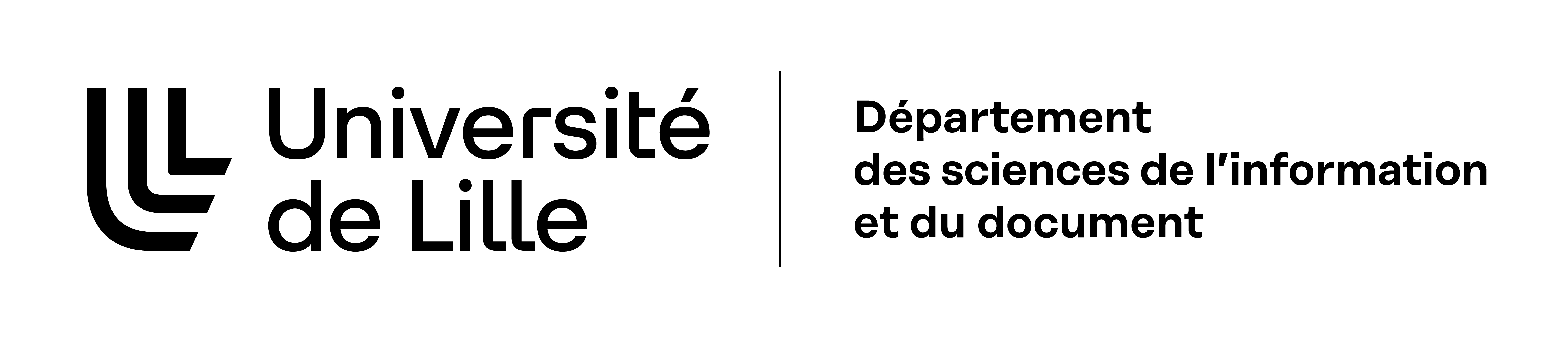 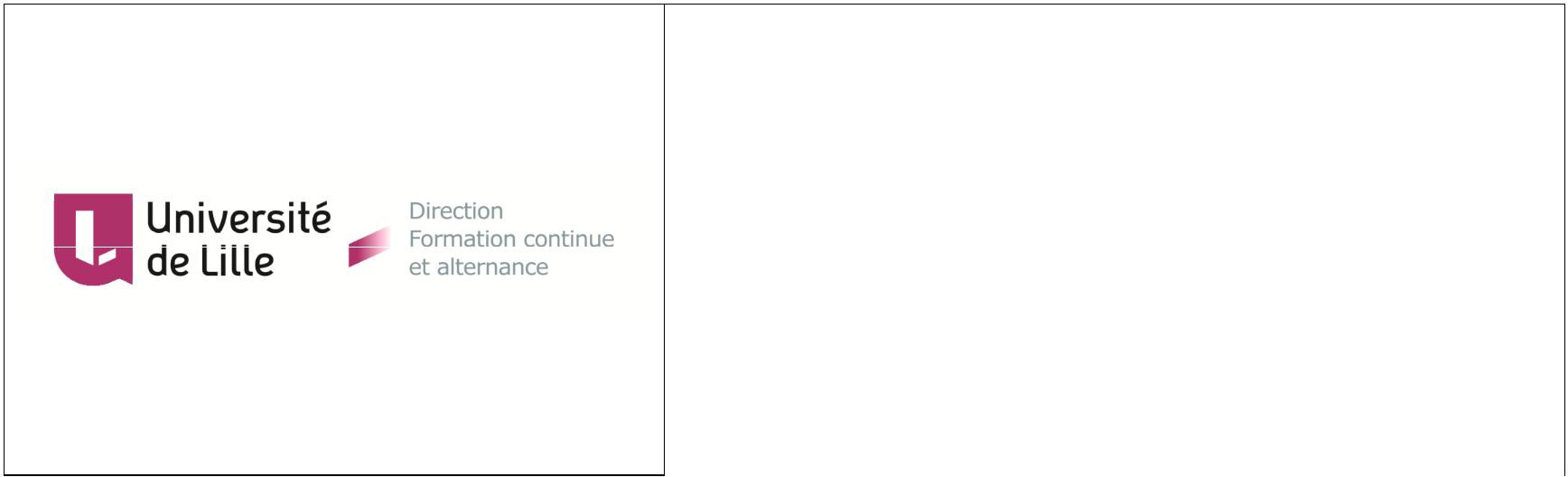 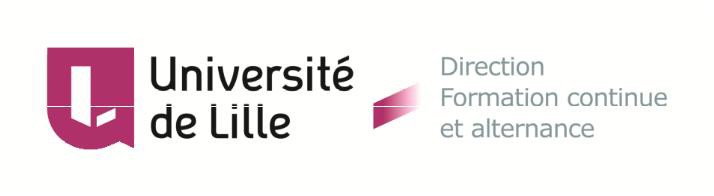 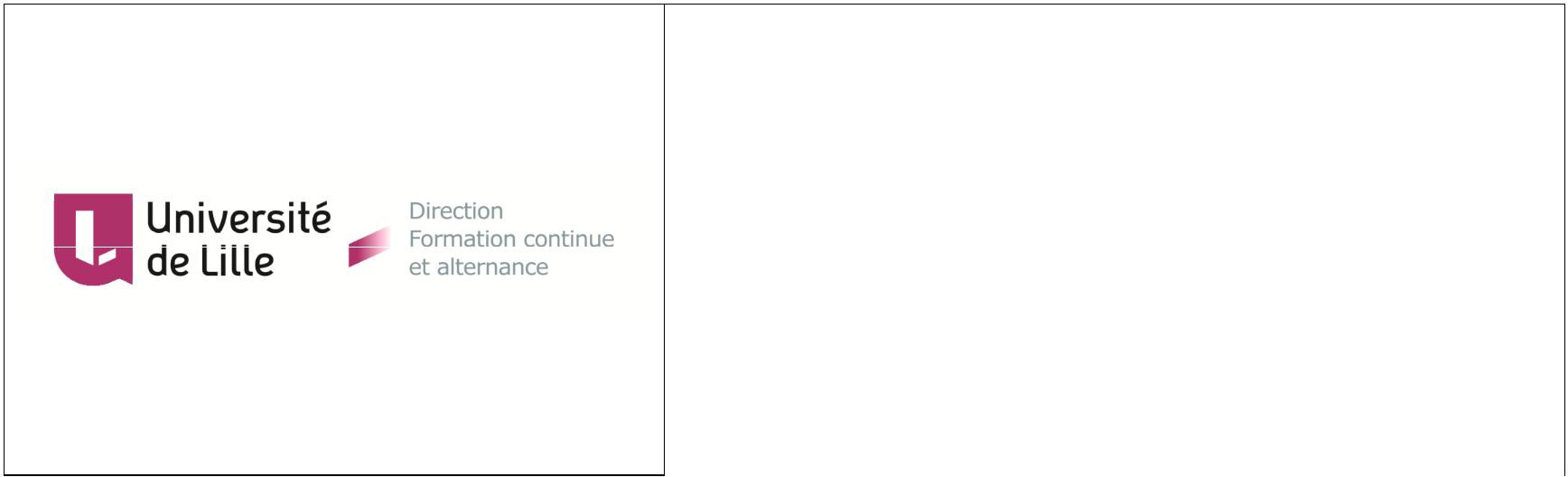 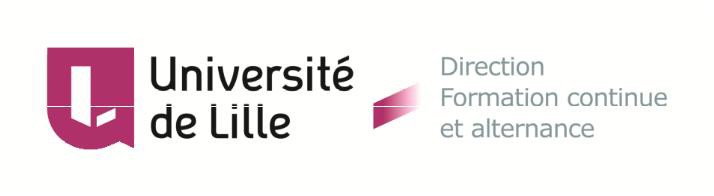 Nom de famille : ............................................	Nom d’usage : ................................................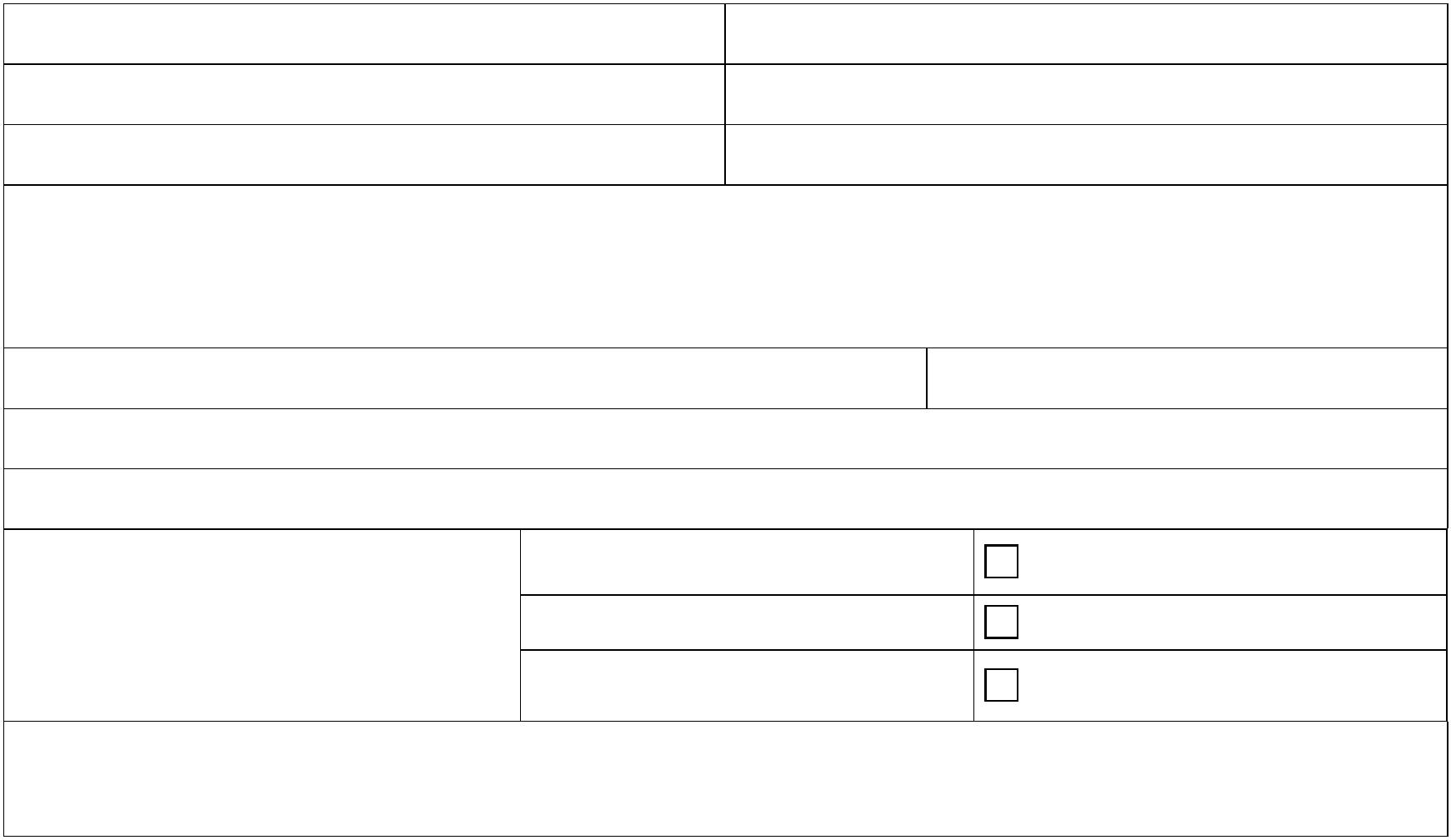 Prénoms : ....................................................... Nationalité (*) : .............................................Date de naissance : ………/………/………	Lieu de naissance : ........................................Adresse personnelle : .................................................................................................................Code postal : Ville : ....................................................................................................................Tel personnel : ........................... portable : ........................ professionnel : ..........................Courriel : ................................................................................... @ ............................................Fonction actuelle : .......................................................................................................................Formation prise en charge par :financement personnelemployeurautre financeur (préciser)..............................................................................................................................Fait à : ......................................... le ........................... Signature :Dossier à retourner à l’adresse ci-dessous du  3 octobre au  9 décembre 2022 accompagné :d’une photo d’identité,d’une lettre de motivation à l’attention des responsables pédagogiques,d’un curriculum vitaeet des pièces demandées ci-après.Le dossier est à envoyer aux adresses suivantes : christelle.bantegnies@univ-lille.fr simona.de-iulio@univ-lille.fr (*) Pour les personnes de nationalité étrangère :Union Européenne : fournir un passeport ou une carte d’identité nationale en cours de validité.	Hors Union Européenne : des conditions sont requises pour permettre l’entrée en formation continue. Merci de bien vouloir contacter le secrétariat.CURSUS UNIVERSITAIREDIPLÔMES : compléter le tableau(Joindre les photocopies des diplômes)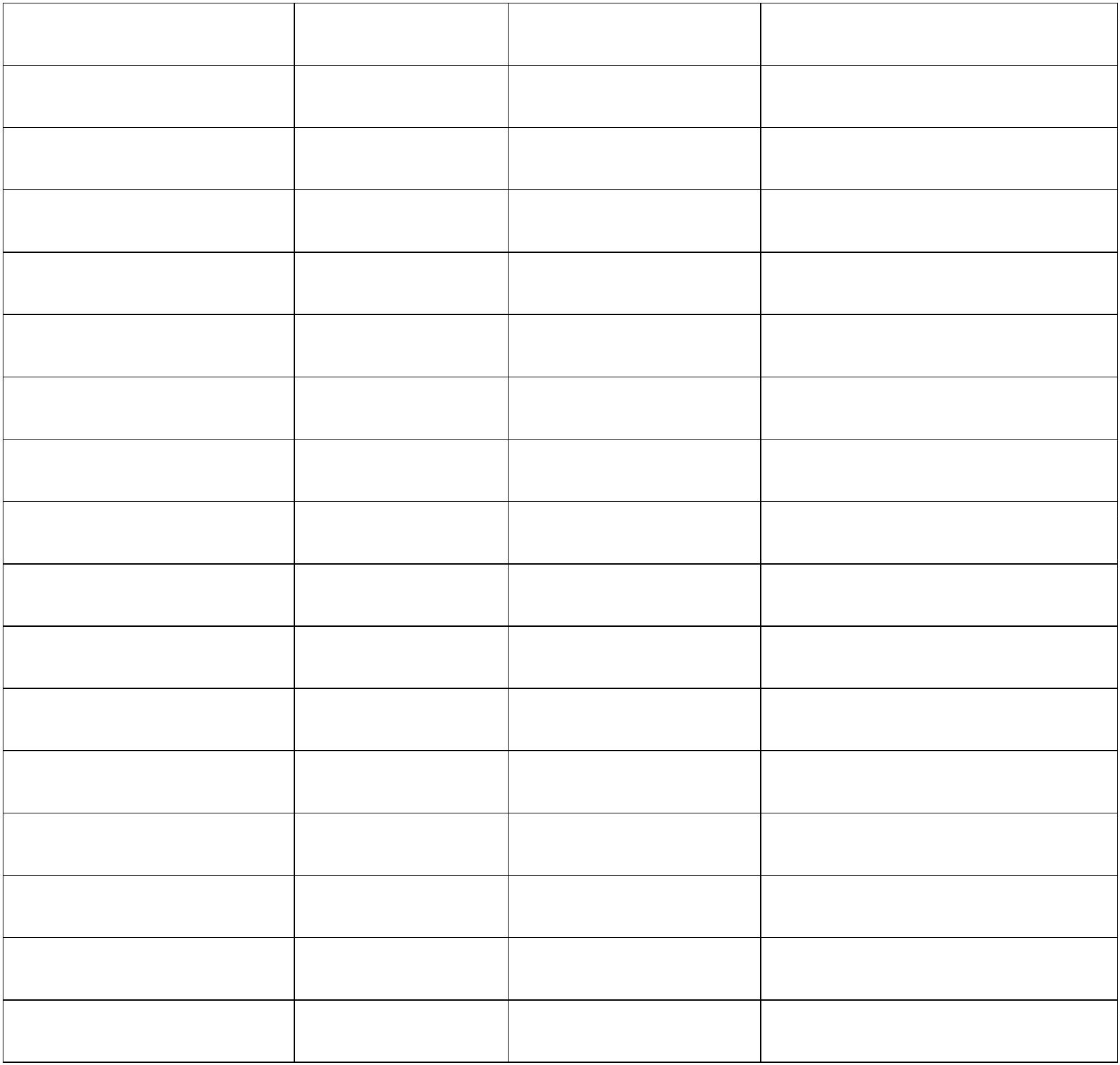 DIPLÔMEDATE D’OBTENTIONMENTION OBTENUEÉTABLISSEMENT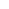 EXPÉRIENCES PROFESSIONNELLESEmplois : compléter le tableauDATES Du…au...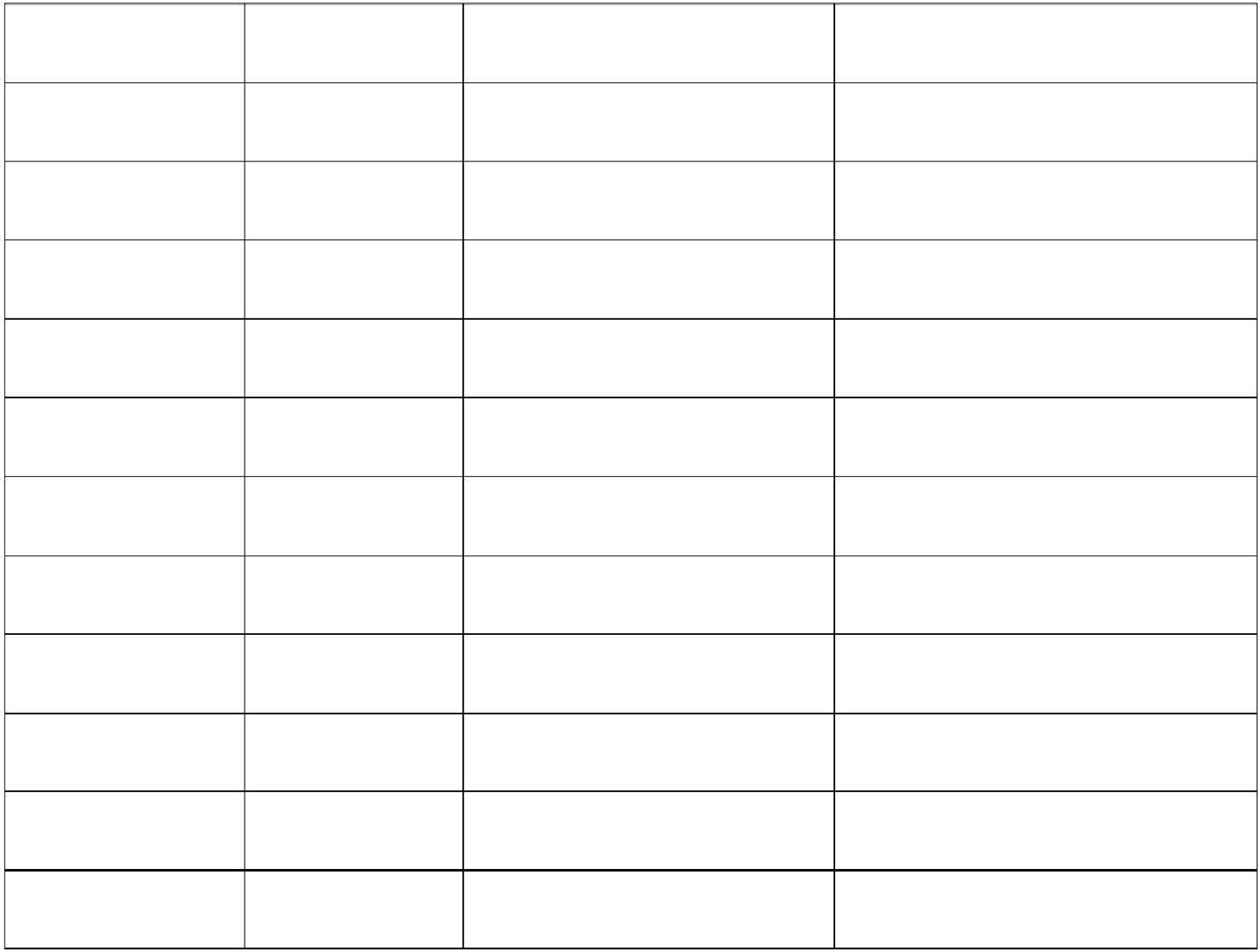 La plus récenteLa plus ancienneDurée	Fonctions exercées	Organisation et adresse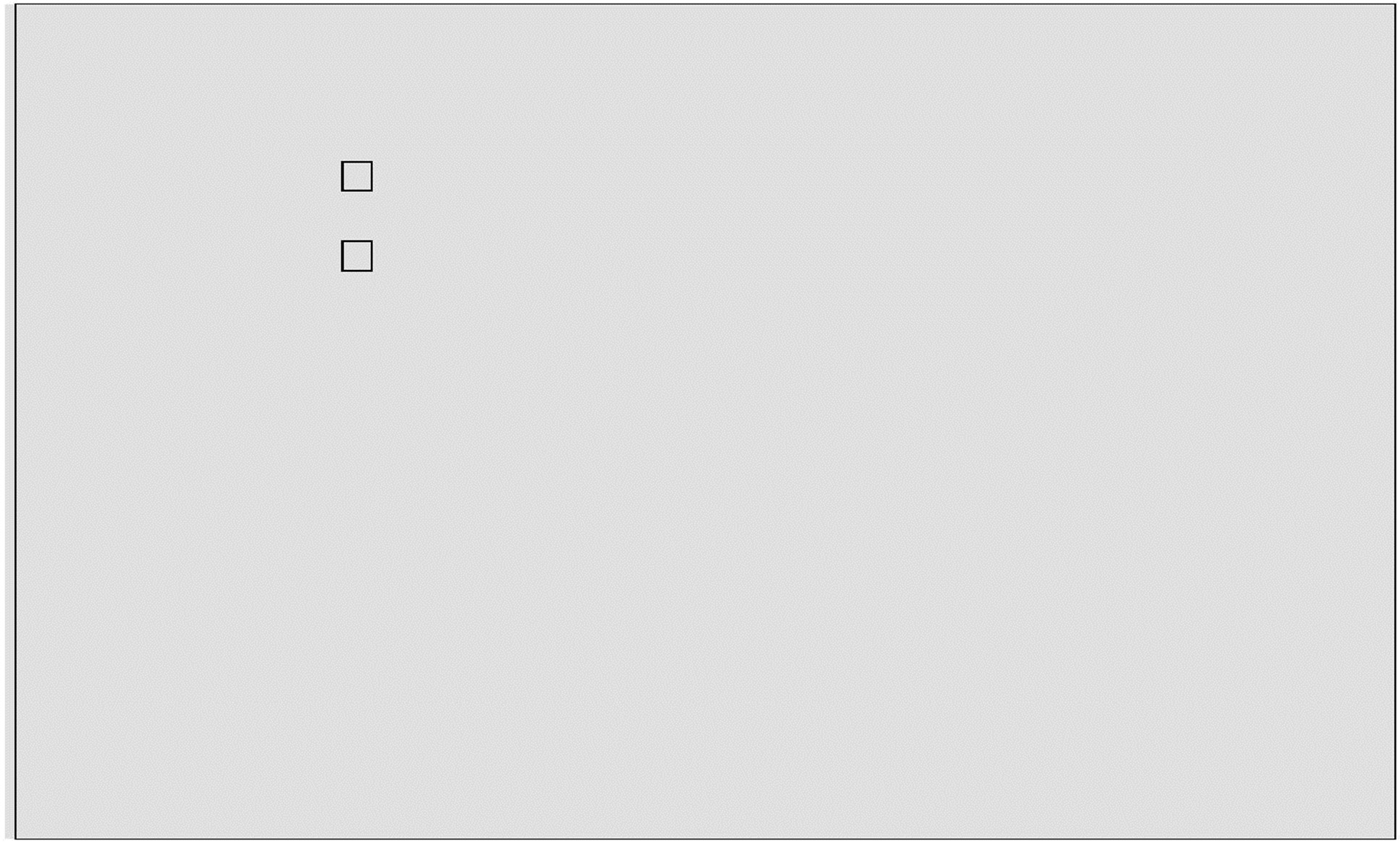 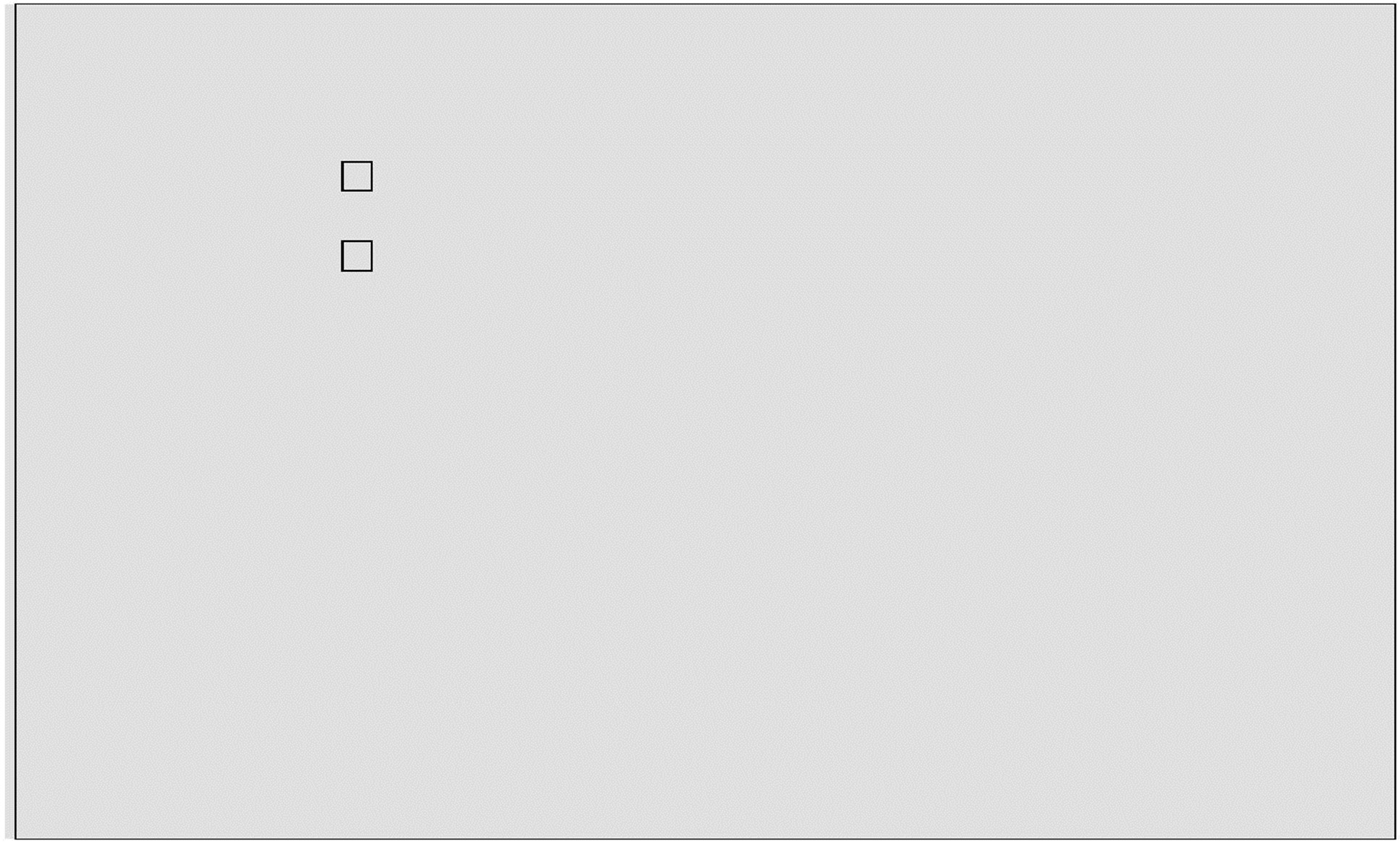 